Supplementary MaterialSupplementary Figures and TablesSupplementary FiguresSupplementary Figure 1. Representative profile of TECs in (A) NPC, (B) at D-2 and (C) D16 postpartum. 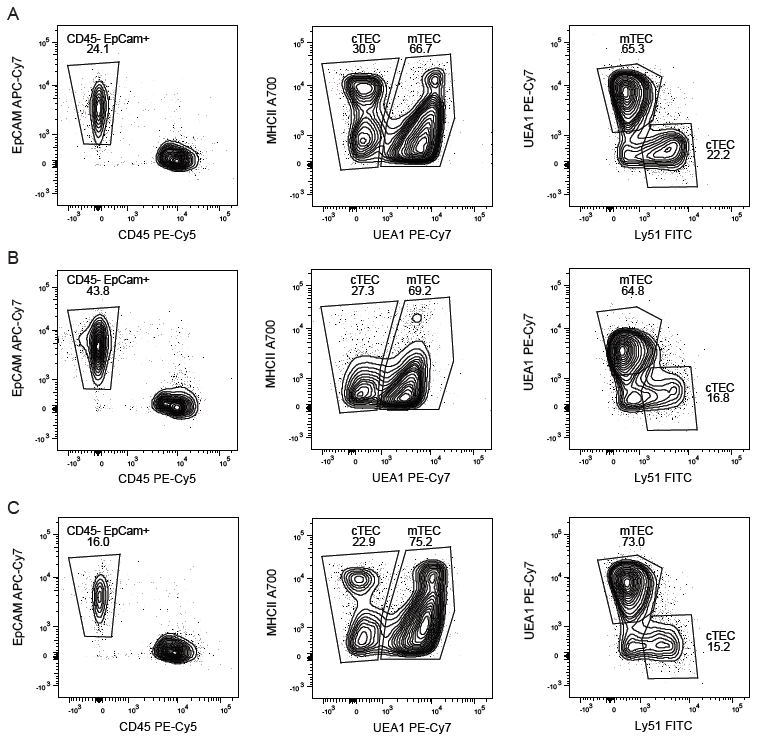 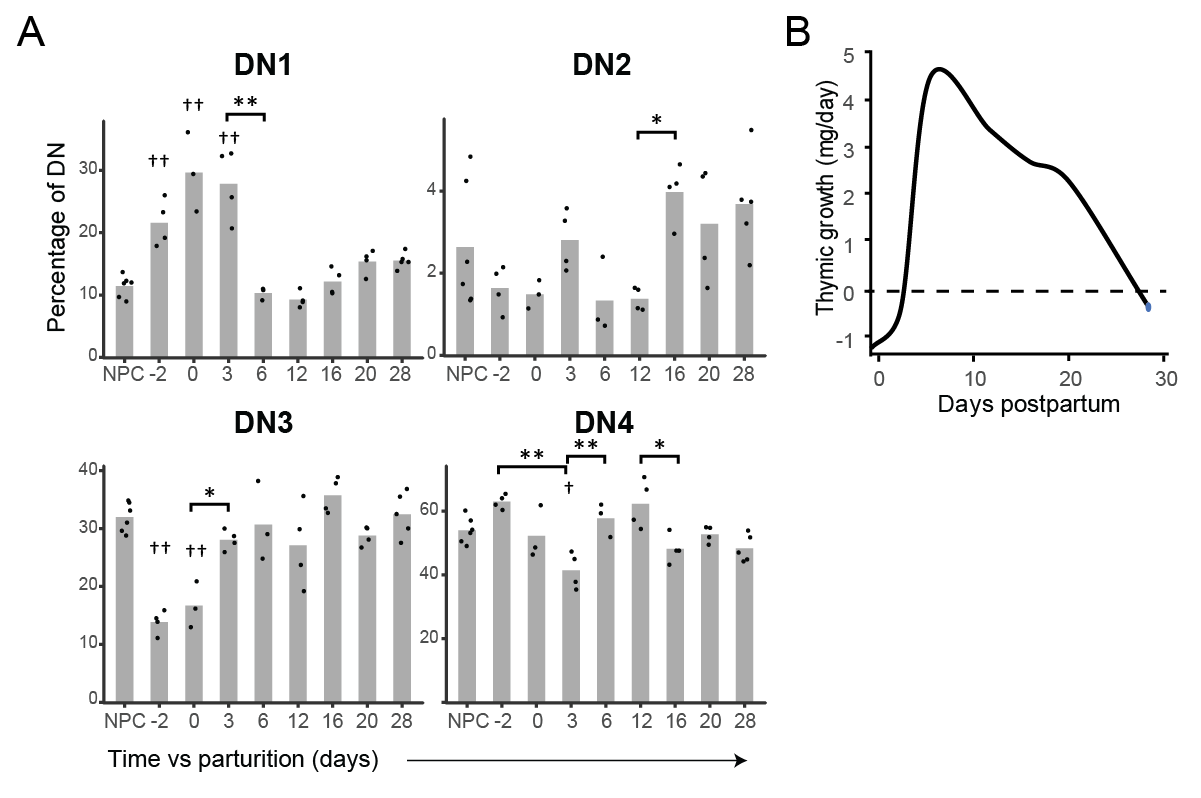 Supplementary Figure 2. (A) Percentage of DN1 to DN4 thymocytes over all DN thymocytes (n = 3 to 6). Means and individual replicates are shown as bars and dots, respectively. Significance was assessed with one-way ANOVA followed by post-hoc Tukey test. p values are shown against NPC († p < 0.05 and †† p < 0.01) or against the indicated time point (* p < 0.05 and ** p < 0.01). (B) Thymic growth rate in late pregnancy and during post-partum regeneration (from E18.5 to D28). The thymic growth (ΔC) was calculated as followed: ∆C= ∆weight/∆time vs previous timepoint.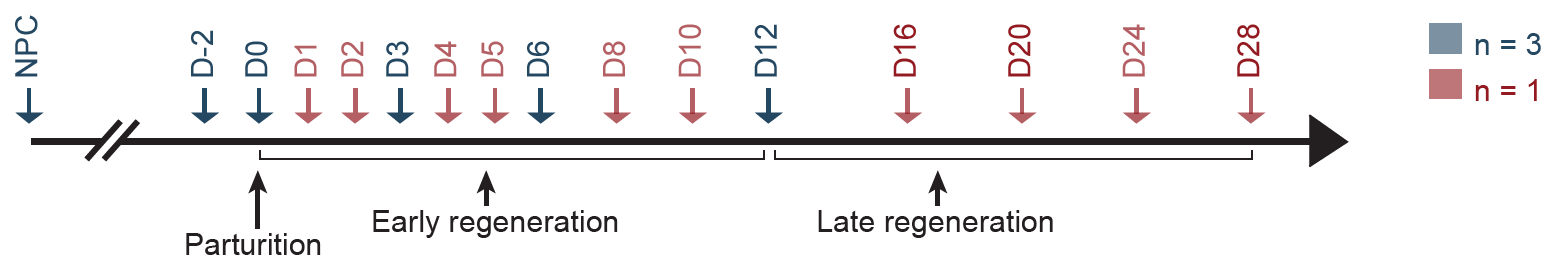 Supplementary Figure 3. Schematic representation of RNA sequencing analyses of TECs in late pregnancy and postpartum thymic regeneration. Timepoints for which 3 replicates were analyzed are indicated in blue. We divided the postpartum regeneration period in 2 phases: early regeneration, encompassing all timepoints from D0 to D12, and late regeneration, from D16 to D28.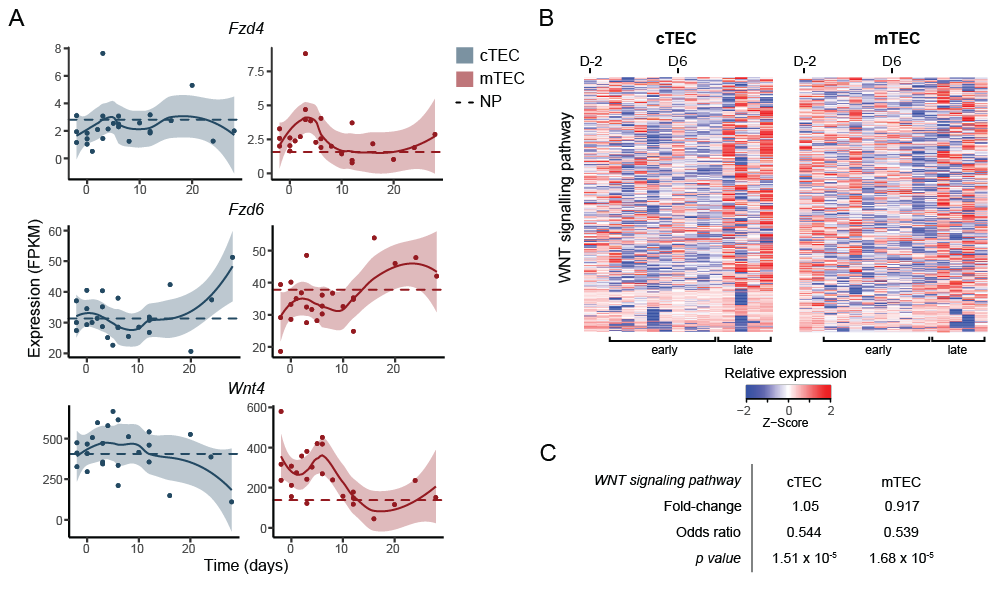 Supplementary Figure 4. (A) Expression of WNT receptors Fzd4 and Fzd6 and of Wnt4 in cTECs and mTECs. Each replicate is represented with a dot. Lines represent non-linear regression and the 95% confidence interval are displayed as shaded areas (blue for cTECs, red for mTECs). Average expression in NPC is depicted with a dashed line. (B) Relative expression (Z-score) of genes of the WNT signaling pathway (GO: 0016055). Relative expression (Z-score) from D-2 to D28 is shown. (C) Average fold-change in WNT signaling pathway expression between D-2 and D6. Odds ratio and significance were assessed with Fisher exact test, for fold-change > 2. Gene expression for each time point represents either average expression for triplicates, or raw expression value for single replicate (see Supplementary Figure S2 for number of replicates per timepoint).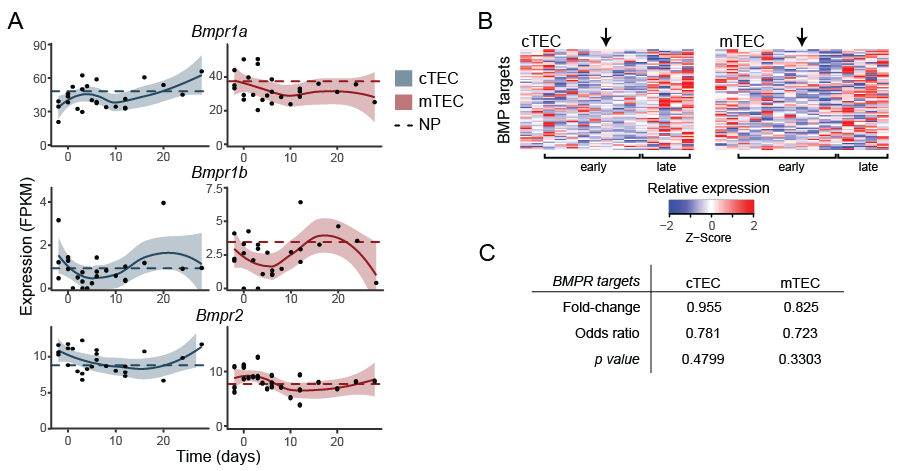 Supplementary Figure 5. (A) Expression of BMP4 receptors in cTECs and mTECs. Each replicate is represented with a dot. Lines represent non-linear regression and the 95% confidence interval is displayed as shaded area (blue for cTECs, red for mTECs). Average expression in NPC is depicted with a dashed line. (B) Relative expression (Z-score) of BMPR target genes (GO:0030510). Gene expression is shown as relative expression (Z-score), from D-2 to D28. Arrows indicate D6. (C) Average fold-change in BMPR targets expression between D-2 and D6. Odds ratio and significance were assessed with Fisher exact test, for fold-change > 2. Gene expression for each time point represents either average expression for triplicates, or raw expression value for single replicate (see Supplementary Figure S2 for number of replicates per timepoint).Supplementary TablesSupplementary Table 1. Reagents used for flow cytometry analysis.Supplementary Table 2.  Differential expression of genes involved in thymopoiesis in cTECs.Significance was assessed using unpaired bilateral student T tests. *For Kitl, only the fold-change between D-2 and D6 are shown.ReagentsCatalog #CloneSupplierLot #Collagenase D11088866001-Sigma15731423DNase ID25-1G-SigmaSLBF7798VPapainLS003119-Worthington-Biochem37J17641LS Columns130-042-401-Miltenyi Biotec5180129007CD326 (EpCAM) Microbeads mouse130-105-958-Miltenyi Biotec5171027038EpCAM - APC-Cy7118218G8.8BioLegendB244598CD45 - PE-Cy555308230-F11BD BiosciencesNAUEA1 – biotinylatedB-1065-Vector Laboratories0331I-A/I-E - Alexa Fluor 700107622M5/114.15.2BioLegendB217859I-A/I-E – APC107614M5/114.15.2BioLegendB191785Ly51 – FITC5531606C3Biolegend83063Streptavidin – PE-Cy7557598-BD Biosciences5126578CD4 – Alexa Fluor 700557956RM4-5BD Biosciences7047620CD4 – BV421100443GK1.5BiolegendB223832CD8a – FITC 55303153-6.7BD Biosciences05932CD11c – PE-Cy7558079HL3BD Biosciences7005642CD25 – APC-Cy7557658PC61BD Biosciences35781CD44 – APC559250IM7BD Biosciences50592PE Mouse anti-Human Ki67 set556027-BD Biosciences5113744Factor staining buffer set00-5523-00-Invitrogen1957127Propidium iodine51-66211E-BD Biosciences6155503GenesDownregulated during pregnancy(NPC to D-2)Downregulated during pregnancy(NPC to D-2)Upregulated during regeneration(between D-2 and D3 to D12)Upregulated during regeneration(between D-2 and D3 to D12)Correlation with Foxn1GenesFold-changep valueFold-changep valueR (Pearson)Foxn1-1.7x0.23362.0 to 2.7xp < 0.051Dll4-5.7x0.00095.3 to 15.0xp < 0.0020.542Ccl25-4.6x0.04566.6 to 9.3xp < 0.020.706Cxcl12-1.8x0.00762.1 to 2.9xp < 0.0080.462Il7-1.6x0.04461.5 to 1.9xp < 0.0540.533Kitl*-1.1xn.s.2.2xp < 0.008-0.02Ctsl-2.3x0.00482.3 to 3.7xp < 0.0030.133Prss16-7.0x0.00588.3 to 12.9xp < 0.0090.731Psmb11-6.5x0.04509.0 to 12.8xp < 0.020.912Cd83-6.1x0.01525.8 to 12.2xp < 0.020.738